ПОЛОЖЕНИЕ
О ПОРЯДКЕ ВЕДЕНИЯ УЧЕНИЧЕСКИХ ТЕТРАДЕЙ И ИХ ПРОВЕРКИ В МБОУ СОШ № 531. Общие положения1.1. Настоящее положение разработано в соответствии с Федеральным законом от 29.12.2012 № 273-ФЗ «Об образовании в Российской Федерации», уставом МБОУ «СОШ №53»1.2. Настоящее положение устанавливает требования к ведению и оформлению ученических тетрадей, определяет количество и назначение тетрадей по предметам, порядок проверки письменных работ учащихся.1.3. При проверке тетрадей учитель имеет право делать записи только пастой (чернилами) красного цвета.1.4. Учитель имеет право, помимо выставления (или невыставления) отметки, делать в тетради записи, касающиеся только непосредственно проверяемой работы.1.5. Запрещается делать в тетради записи, касающиеся поведения обучающихся (для этих целей имеется дневник).1.6. В качестве отметки может быть использован только один из следующих символов: «1», «2», «3», «4», «5». Допускается выставление нескольких отметок за каждый вид деятельности (в том числе и через дробь).1.7. С целью повышения качества проверки и оценки уровня усвоения обучающимися изученного материала учителю-предметнику необходимо ознакомить обучающихся с критериями выставления оценок по своему предмету.2. Количество и назначение ученических тетрадейДля выполнения всех видов обучающих работ и текущих контрольных письменных работ ученики должны иметь следующее количество тетрадей:3. Требования к оформлению и ведению тетрадей3.1. Обучающиеся пользуются стандартными тетрадями, состоящими из 12–18 листов. Общие тетради могут использоваться в 5–11-х классах на уроках по учебным дисциплинам, при изучении которых необходимо выполнение больших по объему работ по согласованию с учителем-предметником.3.2. Тетрадь по предмету должна иметь аккуратный внешний вид. На ее обложке (первой странице) делается следующая запись:На обложке тетрадей для контрольных работ, работ по развитию речи, лабораторных и практических работ делаются соответствующие записи.3.3. При выполнении работ обучающимся не разрешается писать на полях (за исключением пометок на полях во время записи лекций в старших классах). Обязательным является соблюдение правила «красной строки» в тетрадях по всем предметам.3.4. Дата выполнения работы записывается на каждом уроке в строку арабскими цифрами и названием месяца в тетрадях по математике в 1–6-х классах, прописью – в тетрадях по русскому языку в 1–9-х классах, цифрами на полях или в строке в тетрадях по остальным предметам.3.5. Размер полей в тетрадях устанавливается учителем исходя из специфики письменных работ по учебному предмету.3.6. На каждом уроке в тетрадях следует записывать его тему, а на уроках по русскому языку, математике, алгебре и геометрии – указать вид выполняемой работы (классная, домашняя, самостоятельная, диктант, изложение, сочинение и т. д.).3.7. При выполнении заданий в тетрадях обучающиеся должны указывать номер упражнения, задачи, вопроса.3.8.  Устанавливается следующий порядок пропуска клеток и линеек в тетрадях:по математике (алгебре, геометрии) – начинать писать с самой верхней полной клетки, между разными заданиями пропускать 2 клетки, между домашней и классной – 4 клетки, между датой и заголовком работы – 2 клетки;по русскому языку – линейки внутри одной работы не пропускаются, между домашней и классной работой оставляют 2 линейки.3.9. Текст каждой новой работы начинается с «красной строки» на той же странице тетради, на которой написана дата и наименование работы.3.10. Итоговые контрольные работы по русскому языку и математике выполняются в тетрадях, предназначенных для этого вида работ, поэтому слова «контрольная работа» не пишутся: в тетрадях по русскому языку записывается только вид работы (например, диктант). То же относится и к обозначению кратковременных работ, выполняемых в общих тетрадях.3.11. Обучающиеся ведут записи в тетрадях синей или фиолетовой пастой. Черная или зеленая пасты, карандаш могут быть использованы при подчеркивании, составлении графиков, чертежей, таблиц и т. д. Обучающимся запрещается писать в тетрадях красной пастой.4. Порядок проверки письменных работ обучающихся4.1. Тетради обучающихся, в которых выполняются обучающие классные и домашние работы, проверяются:по русскому языку и математике:в 1–5-х классах и первом полугодии 6-го класса – после каждого урока у всех учеников; во втором полугодии 6-го класса и в 6–9-х классах – после каждого урока только у слабых учащихся, а у сильных – лишь наиболее значимые по своей важности, но с таким расчетом, чтобы раз в неделю тетради всех учащихся проверялись (по геометрии в 8–9-х классах – один раз в две недели);в 10–11-х классах – после каждого урока у слабых учащихся, а у остальных проверяются не все работы, а наиболее значимые по своей важности, но с таким расчетом, чтобы два раза в месяц учителем проверялись тетради всех учащихся;по литературе: в 5–9-х классах – не реже двух раз в месяц;в 10–11-х классах – не реже одного раза в месяц;по иностранным языкам: в 1–5-х классах после каждого урока;в 6-м классе – два раза в неделю;в 7-м классе – наиболее значимые классные и домашние работы, но не реже одного раза в неделю;в 8–9-х классах – после каждого урока только у слабых учащихся, а у сильных – наиболее  значимые один раз в две недели, а тетради-словари – не реже одного раза в месяц;по истории, обществознанию, географии, биологии, физике, химии и остальным учебным предметам:  выборочно не реже 1–2 раз в учебную четверть.4.2. Изложения и сочинения по русскому языку и литературе, а также все виды контрольных работ по предметам проверяются у всех учащихся.4.3. Контрольные диктанты и контрольные работы по математике в 1–11-х классах проверяются и возвращаются учащимся к следующему уроку; изложения и сочинения в начальных классах проверяются и возвращаются учащимся не позже чем через два дня, а в 5–11-х классах – через неделю; сочинения в 9–11-х классах проверяются не более 10 дней; контрольные работы по математике, физике, химии и иностранному языку проверяются, как правило, к следующему уроку, а при большом количестве работ – через 1–2 урока.4.4. В проверяемых работах по русскому языку и математике в 1–4-х классах учитель исправляет все допущенные ошибки, руководствуясь следующими правилами:а) зачеркивая орфографическую ошибку, цифру, математический знак, надписывает вверху нужную букву или верный результат математических действий;б) пунктуационный ненужный знак зачеркивается, необходимый пишется красной пастой;в) при проверке тетрадей по русскому языку учитель обозначает ошибку определенным знаком: I – орфографическая ошибка, V – пунктуационная (для удобства подсчета ошибок и классификации).4.5. При проверке изложений и сочинений в 5–11-х классах (как контрольных, так и обучающих) кроме орфографических и пунктуационных отмечаются фактические грамматические и речевые ошибки.4.6. При проверке обучающих контрольных работ учащихся 5–11-х классов по русскому языку и математике учитель только подчеркивает и отмечает на полях допущенную ошибку, которую исправляет сам ученик.4.7. По иностранному языку в 5–11-х классах учитель исправляет ошибку, допущенную учеником.4.8. После проверки диктанта, изложения, сочинения дробью указывается количество орфографических и пунктуационных ошибок. В изложениях и сочинениях указывается, кроме этого, количество фактических речевых и грамматических ошибок; после подсчета ошибок в установленном порядке выставляется оценка работы.4.9. Все контрольные работы обязательно оцениваются учителем с занесением оценок в электронный журнал. Самостоятельные обучающие письменные работы также оцениваются. Отметки  в журнал за эти работы могут быть выставлены по усмотрению учителя.4.10. Проверенные контрольные работы (диктант, изложения) должны быть возвращены  учителем к следующему уроку по данному предмету; сочинения – через урок в 5–8-х классах, через 10 дней – в 9–11-х классах.4.11. При оценке письменных работ учащихся учитель должен руководствоваться соответствующими нормами отметки знаний, умений, навыков школьников.4.12. После проверки письменных работ учащимся дается задание по исправлению ошибок или выполнению упражнений, предупреждающих повторение аналогичных ошибок. Работа над ошибками, как правило, осуществляется в тех же тетрадях, в которых выполнялись соответствующие письменные работы.5. Осуществление контроля5.1. Контроль за порядком ведения и проверкой тетрадей осуществляет администрация школы.5.2. Контроль осуществляется согласно плану внутришкольного контроля на соответствующий учебный год.6. Установление доплат за проверку тетрадей6.1. За проверку тетрадей учителям устанавливаются доплаты в соответствии с действующим законодательством об оплате труда.6.2. Размер доплаты может быть отменен либо уменьшен в случаях:неисполнения порядка проверки тетрадей;ухудшения качества проверки тетрадей.Муниципальное бюджетное общеобразовательное учреждение «Средняя общеобразовательная школа № 53 с углубленным изучением отдельных предметов»(МБОУ «СОШ №53»)Муниципальное бюджетное общеобразовательное учреждение «Средняя общеобразовательная школа № 53 с углубленным изучением отдельных предметов»(МБОУ «СОШ №53»)Муниципальное бюджетное общеобразовательное учреждение «Средняя общеобразовательная школа № 53 с углубленным изучением отдельных предметов»(МБОУ «СОШ №53»)Муниципальное бюджетное общеобразовательное учреждение «Средняя общеобразовательная школа № 53 с углубленным изучением отдельных предметов»(МБОУ «СОШ №53»)СОГЛАСОВАНОУТВЕРЖДЕНОУТВЕРЖДЕНОПедагогическим советомМБОУ «СОШ №53»(протокол №10 от  19.07.2023    )Директор МБОУ «СОШ №53» 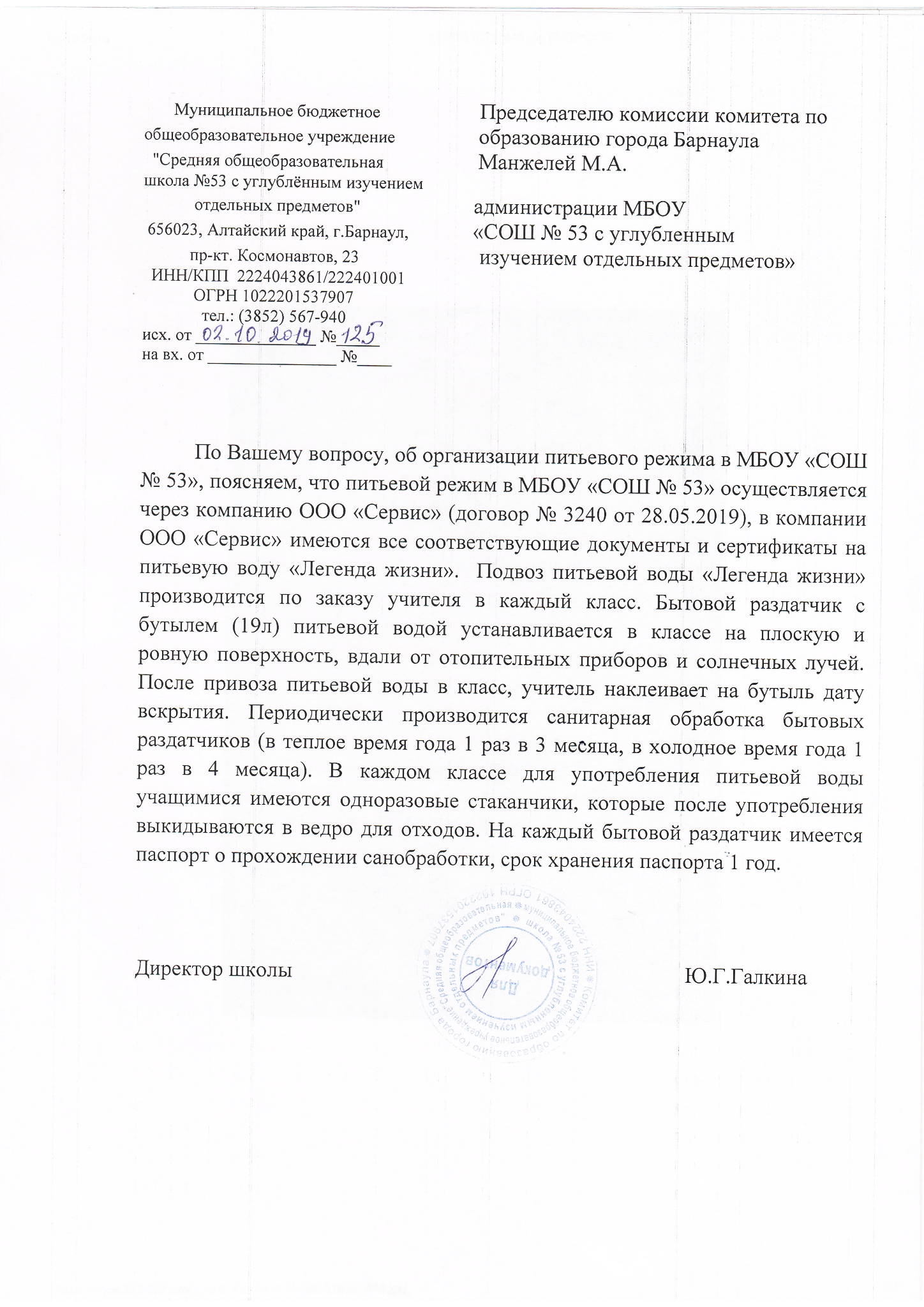                           Ю.Г. ГалкинаПриказ № 256р      от07.08.2023Педагогическим советомМБОУ «СОШ №53»(протокол №10 от  19.07.2023    )Директор МБОУ «СОШ №53»                           Ю.Г. ГалкинаПриказ № 256р      от07.08.2023Педагогическим советомМБОУ «СОШ №53»(протокол №10 от  19.07.2023    )Директор МБОУ «СОШ №53»                           Ю.Г. ГалкинаПриказ № 256р      от07.08.2023СОГЛАСОВАНОСоветом старшеклассниковМБОУ «СОШ №53»(протокол №5 от   19.07.2023 )Предмет1–4-е классы5–9-е классы10–11-е классыРусский языкпо 2 тетради + 1 тетрадь для контрольных работпо 3 тетради (в том числе одна для творческих работ) + 1 тетрадь для контрольных работпо 1 тетради + 1 тетрадь для контрольных работЛитература–по 1 тетради + 1 тетрадь для контрольных работпо 2 тетради (1 рабочая, 1 тетрадь для творческих работ) + 1 тетрадь для контрольных работМатематикапо 2 тетради  + 1 тетрадь для контрольных работпо 3 тетради (2 по алгебре и 1 по геометрии) + 1 тетрадь для контрольных работпо 2 тетради (1 по алгебре и 1 по геометрии) + 1 тетрадь для контрольных работИностранный языкпо 1 тетради + 1 тетрадь для контрольных работпо 2 тетради + 1 тетрадь для словаря + 1 тетрадь для контрольных работпо 1 тетради + 1 тетрадь для словаря + 1 тетрадь для контрольных работФизика, химия–по 2 тетради (1 тетрадь для выполнения классных и домашних работ и решения задач, 1 тетрадь для оформления лабораторных, практических, экспериментальных работ, работ практикума (она хранится в кабинете в течение года)) + 1 тетрадь для контрольных работпо 2 тетради (1 тетрадь для выполнения классных и домашних работ и решения задач, 1 тетрадь для оформления лабораторных, практических, экспериментальных работ, работ практикума (она хранится в кабинете в течение года)) + 1 тетрадь для контрольных работБиология, география, история, технология, ОБЖ, музыка, черчение– по 1 тетради + 1 тетрадь для контрольных, практических, лабораторных работпо 1 тетради + 1 тетрадь для контрольных, практических, лабораторных работТетрадьдля _________________________ работпо _________________________________ученика(цы) _________________ классаМБОУ «СОШ № 53»Фамилия__________________________Имя______________________________